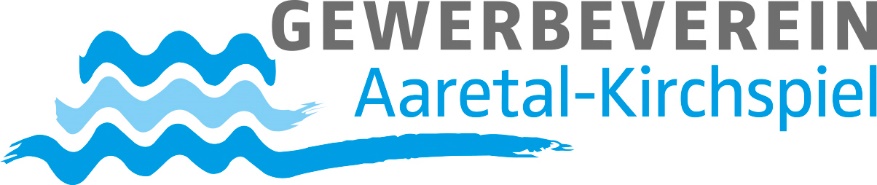 Landwirtschaftlicher Bezirksverein ZurzachEinladung zur Betriebsbesichtigung mit Grillabendfür alle Zurzibieter Bauernfamilienfür alle Mitglieder des Gewerbeverein unteres Aaretal - KirchspielDienstag, 14. Juni 2016, 19:30 UhrSunnehof DöttingenDer Landwirtschaftliche Bezirksverein und der Gewerbeverein Aaretal-Kirchspiel laden zu einem gemeinsamen Anlass auf den Sunnehof nach Döttingen ein. Die Schwerpunkte auf dem Betrieb von  Otto und Renate Zimmermann liegen im Ackerbau: Kartoffeln, Zuckerrüben, Feldgemüse, sowie in der Tierhaltung: Milchvieh, Kälbermast. Daneben wird auch noch ein Rebbau betreiben, sowie ein kleiner Direktverkauf geführt: Kartoffeln, Brot. Der Siedlungsbetrieb aus dem Jahre 1967 hat laufend investiert damit er eine hohe Produktivität und Arbeitseffizienz erreichen konnte. In diesem Jahr kann das soeben fertig erstellte Kartoffellager in Betrieb genommen werden.Beginn:	19:30 UhrBegrüssung und BetriebsrundgangBetriebsvorstellungKurzreferat: 	Matthias Müller Abteilungsleiter Landwirtschaft Aargau			„ Bauern und Gewerbe was haben sie Gemeinsam“„Ist der Bauer auch ein Unternehmer“Anschliessend: Gemütlicher GrillabendDie Familie Zimmermann mit Helfern führt eine Festwirtschaft und ist für das leibliche Wohl besorgt. Es wird ein kleiner Unkostenbeitrag erhobenACHTUNG! Aus organisatorischen Gründen möchten wir Euch um eine Anmeldung bitten bei Familie Otto und Renate Zimmermann, Sunnehof, 5312 Döttingen bis Mittwoch, 8. Juniotto.zimmermann@bluewin.ch   /   056 245 55 89   /  079 468 99 86Die Vorstände LBVZ und Gewerbeverein Aaretal-Kirchspiel sowie die Familie Zimmermann freuen sich auf einen zahlreichen AufmarschDer Präsident LBVZ			Der Präsident Gewerbeverein Aaretal – KirchspielViktor Mühlebach						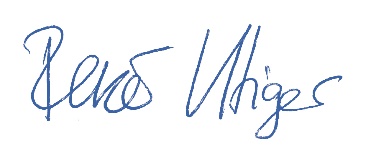 